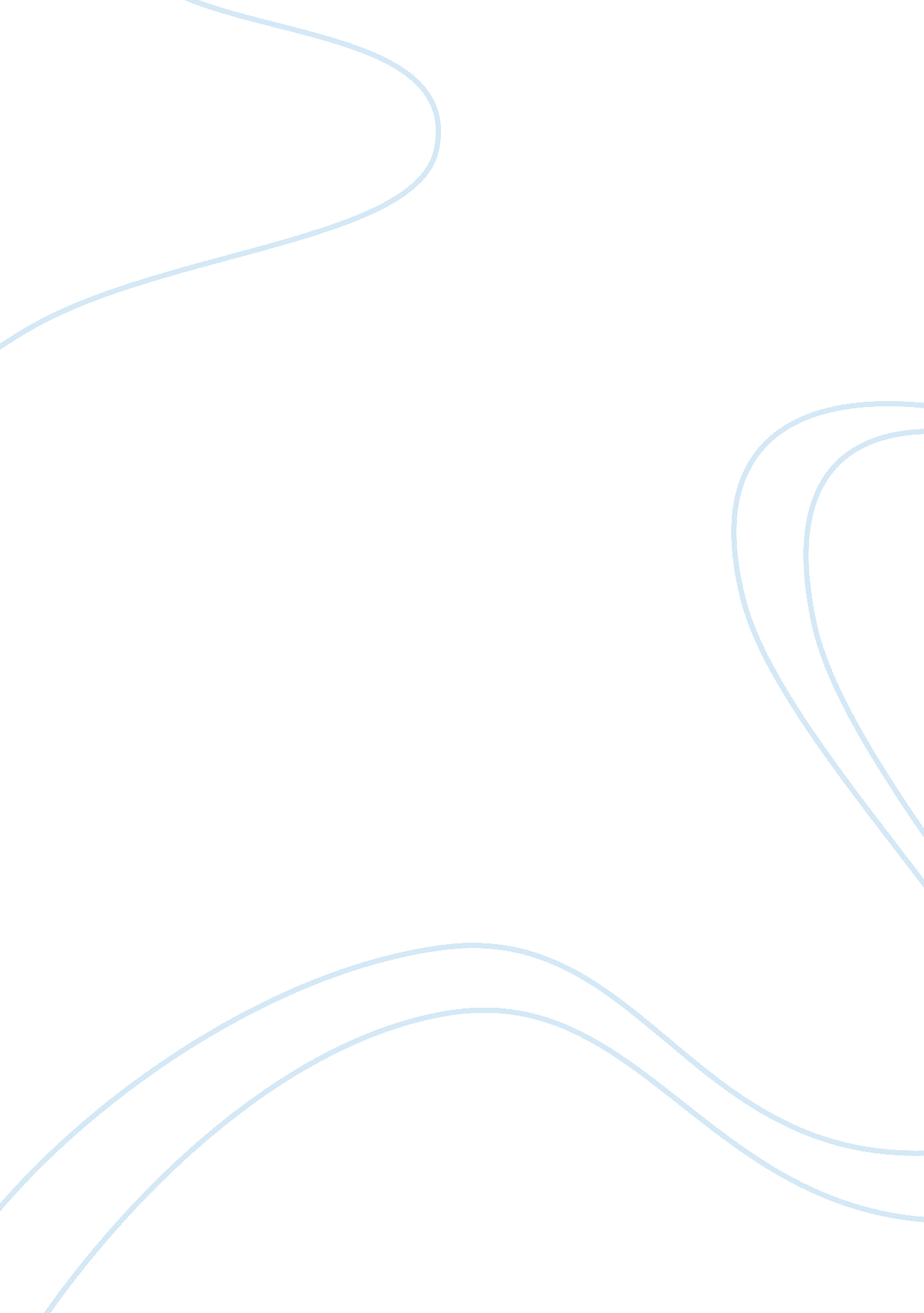 Example of representative citizens council on development essayEnvironment, Climate Change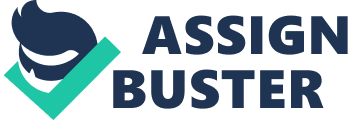 Since we have been given the assignment to find an alternative use to the disputed empty lot in our city, we have requested the assistance of reliable experts and members of the local community in formulating the proper course of action that would be presented in the next council meeting. The disputed lot holds a lot of history thus the need to properly assess the possible scenarios that may happen should we decide the course of action that will be done. After a couple of interviews and second opinion, we, the members of the Citizen Council on Development, have reached a consensus on what action should be done regarding the empty lot. 
The problem of climate change has been a pressing problem not only for our city but also for other cities around the globe. Our country is regarded as one of the forerunners in the fight against the threats of climate change and yet, our city does not have a speck of lush green flora that could promote carbon dioxide conversion to oxygen. Many have already petitioned for programs to plant trees in major areas of the city but so far none of these programs have been accepted because there is no suitable land in the city that would cater for this program. 
Upon their assessment on the land, the team of experts we have requested to study the area noted that the lot is suitable for plant life and can be transformed into our own rendition of the famous New York Central Park and the notable parks in Japan. Considering that many have requesting permission to own the land due to its strategic location, they have drafted a proposal that would cater to all: 
Businesses can be built in the proposed park’s park square as they would be given eco-friendly kiosks and stalls, designed similarly to the stalls in Japan in each festival. Permits would be given to businesses if they pass the set requirements of our city for new business applications and an additional environment and park standard to help maintain the park’s operations and standards 
The park would be beneficial to the environment as the trees that would be planted around the area would enable carbon dioxide to properly be converted back into oxygen. It would also enable local creatures and foreign species to flock the area, especially when its migration season. 
The younger generation would benefit from this park as it would introduce them to plants and wild life that they are not accustomed to and understand why environmental protection is necessary. This park would enable them to experience life with nature even if they are just in the city. It would also educate them to differentiate different plants and wildlife for their ecology and biology lessons. 
For the rest of the community, the park can serve as a social centre to meet with friends, family and just enjoy a time away from the bustling noise and crowd in the modern city. Here in the park, they could enjoy leisure activities and sports that they cannot normally do in certain parts of the city and encourage exercise and sports to maintain fitness. 
We at the Citizen’s Council on Development, have reviewed the proposal and agree that turning the empty lot into an ecological and public park would be beneficial for our city especially now that climate change is slowly affecting the current and younger generation. We have seen the benefits that can be reaped if this request is granted. We only request your office to create a set of guidelines and rules to be implemented in the park to maintain its pristine condition. We believe that with your firm position in this matter, the park would not be neglected and would flourish into the hearts of both locals and tourists that would flock our city and see our beloved park. Signed by: ------------------------------------------- 
Representative, Citizen’s Council On Development 